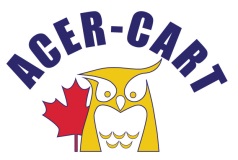 Association canadienne des enseignantes et des enseignants retraitésCanadian Association of Retired TeachersACER-CART Priorities 2021-22ACER-CART will, in collaboration with like-minded organizations,Advocate for the development and implementation of National Seniors Strategy including using the information from “A Declaration Concerning a National Health Care Strategy for Seniors.”Monitor the federal government’s implementation of a national universal pharmacare, including the establishment of a Canada Drug Agency and implementation of a national formulary.Monitor the effects of Covid 19 on the Canada Health Act and on the bilateral health funding agreements with the provinces and territories.Advocate for a health care system that prioritizes care in seniors’ own homes for as long as possibleAdvocate for regulations governing Retirement and Long-Term Care Homes with emphasis on improving patient respect, working conditions, training and staff wages.ACER-CART will monitor the impacts of the global pandemic on defined benefit pension plan assets and liabilities which could affect solvency funding obligations.ACER-CART will seek to continue elevating the profile of our National Association in our provincial associations and at all levels of government and beyond.ACER-CART will seek to extend our relationships with CTF-FCE.